REPUBLIKA HRVATSKAKOPRIVNIČKO-KRIŽEVAČKA ŽUPANIJA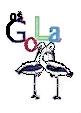 OSNOVNA ŠKOLA GOLAAdresa: Trg kardinala Alojzija Stepinca 4a, GolaRavnateljica: Violeta Pranjić, mag.prim.educ., tel 048/833-005 Tajništvo tel.: 048/833-143  Računovodstvo tel .:048/625-664 Pedagog tel.: 048/833-050E-mail : ured@os-gola.skole.hr  Web: www.os-gola.skole.hrOBRAZLOŽENJE I. IZMJENA I DOPUNA FINANCIJSKOG PLANA ZA 2023. GODINUNa sjednici Školskog odbora održanoj ________ potrebno je usvojiti I. Izmjene i dopune financijskog plana prihoda i primitaka te rashoda i izdataka za 2023. godinu. Sve izmjene u tablicama i obrazloženju označene su crvenom bojom radi lakše uočljivosti. Sažetak djelokruga rada školeOsnovna škola Gola ima predmet poslovanja osnovno školovanje djece i mladeži sukladno Zakonu o odgoju i obrazovanju u osnovnoj i srednjoj školi. Rad škole organiziran je u matičnoj školi Gola te u područnim školama PŠ Novačka, PŠ Ždala, PŠ Gotalovo te PŠ Otočka. Nastava u svim školama organizirana je u jutarnjoj smjeni, u petodnevnom radnom tjednu sa slobodnim subotama. Nastava se odvija u oblicima: redovna, izborna, dodatna i dopunska, a izvodi se prema planovima i programima koje je donijelo Ministarstvo znanosti i obrazovanja, prema Godišnjem planu i programu rada Škole te Školskom kurikulumu za školsku godinu 2022./2023.Broj djelatnika u školi iznosi 54,  a u školu upisano je 159 učenika u 18 razrednih odjela. U OŠ Gola zaposleno je 10 učitelja razredne nastave, 25 učitelja predmetne nastave, 2 stručna suradnika, 2 pomoćnika u nastavi te 15 ostalih djelatnika (administrativno i tehničko osoblje).Obrazloženje programa rada školske ustanoveFinancijskim planom škole sredstva su planirana za provođenje glavnog programa 18- Osnovnoškolsko obrazovanje.Program provodi se kroz sljedeće aktivnosti i projekte:A100052 Aktivnosti: Odgojno-obrazovno i administrativni rashodiK100126 Kapitalni projekt: Opremanje OŠA100183 Aktivnosti: Iznad zakonskog standarda proračunskih korisnikaK100029 Kapitalni projekt: Opremanje OŠK100030 Kapitalni projekt: Dodatna ulaganja u OŠT100083 Tekući projekt: Pametan obrok za pametnu djecuT100069 Tekući projekt: Školska shema T100105 Tekući projekt: Svi u školi, svi pri stolu 6T100106 Tekući projekt: Prilika za sve 5T100111 Tekući projekt: Svi u školi, svi pri stolu 7T107002 Tekući projekt: Projekti ErasmusUkupno je za 2023. godinu predviđeno 494.650,94€ prihoda za provođenje Redovne djelatnosti – osnovnog obrazovanja. Obnova i opremanje školskih zgrada financirat će se iz kapitalnih decentraliziranih sredstava Koprivničko-križevačka županije, iz vlastitih sredstava, kapitalnih donacija te proračuna Općine Gola. Financijskim planovima i programima žele se osigurati što kvalitetniji uvjeti za izvođenje nastave, opremanje Škola te bi postignuća učenika trebala biti bolja i kvalitetnija. U sklopu projekta „Svi u školi, svi pri stolu 7“ želi se osigurati prehrana (jedan obrok dnevno u školskoj kuhinji) za učenika koji žive u siromaštvu ili su u riziku od siromaštva. Projekt se financira iz Fonda europske pomoći, a nositelj projekta je Koprivničko-križevačka županija, u suradnji s PORA-om Razvojnom agencijom Podravine i Prigorja te partnerima.U sklopu projekta „Školska shema“ cilj je podjela voća te mlijeka i mliječnih proizvoda učenicima svih razreda. U sklopu projekta „Pametan obrok za pametnu djecu“, koji su pokrenule Koprivničko-križevačka županija i tvrtka Podravka, nastoji se svakom učeniku omogućiti da jede zdrave, kvalitetne i nutritivno vrijedne obroke.Prioritet škole je kvalitetno obrazovanje i odgoj učenika koje se ostvaruje kroz:stalno usavršavanje nastavnog kadra te podizanje nastavnog standarda na višu razinu;poticanje učenika na izražavanje kreativnosti, talenata i sposobnosti kroz uključivanje u slobodne aktivnosti, natjecanja i druge aktivnosti u projektima, priredbama i manifestacijama;poticanje za sudjelovanje na sportskim aktivnostima, uključivanje kroz natjecanja na školskoj razini i šire;organiziranje zajedničkih aktivnosti učenika, roditelja i učenika tijekom izvannastavnih aktivnosti, upoznavanje kulturne i duhovne baštine;poticanje razvoja pozitivnih vrijednosti i natjecateljskog duha kroz razne nagrade najuspješnijim razredima, grupama i pojedincima.ERASMUS+ PROJEKT „Malim koracima do velikih europskih ciljeva“ Projekt je odobren za period od 01.03.2023. do 30.06.2024.godine, a odobren je iznos od 11.645,00 € od čega se 80% iznosa (9.316,00 €) uplaćuje na početku projekta, a ostatak od 20% po završetku projekta i odobrenom finalnom izvješću. Kroz Erasmus+ projekt Osnovna škola Gola sudjelovati će kroz:tečaj za usavršavanje učitelja (radionice u Portugalu i Španjolskoj),radionice s učenicima – projektni dan;promicanje razmjenu iskustava i primjera dobre prakse;razvijanje IKT vještina;razvijanje komunikacijskih vještina.Projekt je usmjeren na učenike i djelatnike OŠ Gola u vidu usavršavanja učitelja, kako bi usvojili nove načine, metode i postupke rada s učenicima. Nakon povratka s tečaja na koje ide ukupno pet djelatnika, četiri učiteljice i pedagoginja škole, s učenicima će se održati radionice kako bi učitelji mogli primijeniti naučeno u radu s učenicima. Učitelji će također imati diseminacije na stručnim vijećima, aktivima predmetne i razredne nastave te Županijskim stručnim aktivima. Tijekom projekta nastati će brošure, e-knjige, plakati i drugi digitalni sadržaji koji će se moći koristiti i nakon projekta i dijeliti s drugim kolegama u vidu suradnje i dijeljenja primjera dobre prakse.Prva mobilnost za dvije djelatnice održala se u Portu (Portugal) u razdoblju od 06.05.2023. do 13.05.2023. godine. Nastavnica i pedagoginja sudjelovale su na tečaju „There is no planet B“ koji se održavao od 08.05.2023. do 12.05.2023. godine. Tečaj se svaki dan održavao od 09:00 do 13:30 sati, osim četvrtka kada je u sklopu tečaja organizirana terenska nastava u Lipor (Home Composting Center).U Hrvatsku su se vratile pune pozitivnih dojmova i znanja. Zakonske i druge podloge na kojima se zasniva program rada školeZakon o odgoju i obrazovanju u osnovnoj i srednjoj školi (NN broj 87/08., 86/09., 92/10., 105/10., 90/11., 5/12., 16/12., 86/12., 126/12., 94/13., 152/14., 7/17., 68/18., 98/19., 64/20.),Zakon o ustanovama (NN 76/93., 29/97., 47/99., 35/08. i 127/19.),Zakon o proračunu (NN broj 144/21)Pravilnik o proračunskim klasifikacijama (NN broj 26/10., 120/13. i 1/20.)  Pravilnik o proračunskom računovodstvu i računskom planu (NN broj 124/14., 115/15., 87/16., 3/18., 126/19. i 108/20.),Godišnji plan i program rada za školsku godinu 2022./2023Usklađenost ciljeva, strategije programa s dokumentima dugoročnog razvojaOŠ Gola donosi godišnji operativni plan i školski kurikulum prema planu koje je donijelo Ministarstvo znanosti i obrazovanja. Strateške planove donose Ministarstvo znanosti i obrazovanja te županije (Županijske razvojne strategije), osnivači dijela škola. Planovi se donose za nastavnu, a ne fiskalnu godinu. To je uzrok mnogim odstupanjima u izvršenju financijskog plana, odnosno pomak određenih aktivnosti iz jednog u drugo polugodište, što uzrokuje promjene izvršenja financijskog plana za dvije fiskalne godine. Ishodišta i pokazatelji na kojima se zasnivaju izračuni i ocjene potrebnih sredstava za provođenje programaPlanirano je da će se: Iz državnog proračuna u 2023. godini ostvariti 925.515,76 € prihoda,Iz županijskog proračuna u 2023. godini ostvariti 133.287,24 € prihoda,Iz županijskog proračuna – iznad standarda u 2023. godini ostvariti 42.646,56 € prihoda,Od pomoći iz proračuna – EU Županija u 2023. godini ostvariti 11.939,71 € prihoda,Iz ostalih nespomenutih prihoda u 2023. 3.000,00 € prihoda,Iz pomoći ostalih proračuna u 2023. godini ostvariti 276.791,44 € prihoda,Od donacija u 2023. godini ostvariti 2469,11 € prihodaPrihodi iz državnog proračunaPrihodi se koriste za financiranje rashoda za zaposlene, s tim da nije predviđena promjena broja zaposlenih. U okviru planiranih sredstava planirani su rashodi za plaće zaposlenika, jubilarne nagrade, naknade za prijevoz na posao i s posla, darovi za djecu, regres, božićnica, pomoći (za bolovanje duže od 90 dana, za rođenje djeteta i slučaj smrti člana uže obitelji) te novčana naknada poslodavca zbog nezapošljavanja osoba s invaliditetom. Prihodi iz proračuna županije (zakonski i iznad zakonski standard)Prihodima iz županijskog proračuna predviđeno je financiranje:materijalnih rashoda,rashoda za nabavu nefinancijske imovine.Na računu rashoda/izdataka 42/45 planirana su potrebna sredstva za financiranje nabave nefinancijske imovine i dodatna ulaganja na građevinskim objektima u iznosu od 30.906,56€ (školsko sportsko igralište).+Na računu rashoda/izdataka 42/45 iznad zakonskog standarda planirana su potrebna sredstva za financiranje rashoda za dodatna ulaganja na nefinancijskoj imovini u iznosu od 59.725,00 € (solarni paneli).Vlastiti prihodiVlastite prihode čine prihodi od iznajmljivanja sportske dvorane, prihodi od iznajmljivanja školskih stanova, sredstva od prodaje starog papira u akciji „Papirko“ te prihodi od kamata banke. Ovim prihodima predviđeno je financiranje sljedećih rashoda: naknade troškova zaposlenima za čišćenje i održavanje školske sportske dvorane, tekuće i investicijsko održavanje zgrade i školskih stanova, plaćanje stambene pričuve te ostali nespomenuti rashodi poslovanja. Pomoći iz ostalih proračunaPrihodi iz općinskog proračuna obuhvaćaju uplate Općine Gole za dodatna ulaganja na građevinskim objektima, izgradnja školskog igrališta, izrada nadstrešnice za bicikle, soboslikarski radovi u MŠ Gola i PŠ Novačka, elektroinstalacijski radovi u MŠ Gola, ugradnja staklene stijene na stepeništu u MŠ Gola te sve ostale rashode za zaposlene, materijalne rashode, rashode za materijal i energiju, rashode za usluge. Ostala sredstva odnose se na uplate drugih škola za međuopćinska natjecanja. DonacijeDonacije su planirane od osiguravajuće kuće te u obliku osvojenih nagrada na natječajima učenika OŠ Gola od kojih se ističe nagrada/donacija od HRT-a za „Najljepši školski vrtovi u RH“ za PŠ Gotalovo. Sredstva dobivena donacijom utrošit će se za potrebe škole koja je ostvarila nagradu/donaciju. Donacije turističkih agencija biti će utrošena za pomoć pri organiziranju jednodnevnih i višednevnih školskih izleta.  Izvještaji o postignutim ciljevima i rezultatima programa temeljenim na pokazateljima uspješnosti u prethodnoj godiniPružanje usluge osnovnoškolskog obrazovanja i odgoj učenika OŠ prioritet je rada škole. I dalje će se nastojati podići kvaliteta nastave na što višu razinu stalnim i kvalitetnim usavršavanjem nastavnika te podizanjem materijalnih i drugih uvjeta prema mogućnostima. Učenike će se poticati na izražavanje kreativnosti, talenata i sposobnosti kroz uključivanje u slobodne aktivnosti, natjecanja, priredbe i druge manifestacije. Poticat će se kvalitetna komunikacija na relacijama učitelj-učenik-roditelj, učenik-učenik, učenik-učitelj te zaposlenici međusobno kroz zajedničke aktivnosti i druženja.Slobodne aktivnosti bit će organizirane kroz razne grupe (učenička zadruga Roda, folklorna skupina, zbor, tamburaški orkestar, domaćinstvo, mala škola keramike, mala škola rukometa, udruga 4d). Jedan od glavnih pokazatelja uspješnosti provođenja programa su rezultati koje učenici škole postižu na županijskim, regionalnim i državnim natjecanjima. Učenici redovito sudjeluju na raznim međuopćinskim i županijskim natjecanjima. Na državnom natjecanju u Sinju iz njemačkog jezika sudjelovao je učenik iz 8. razreda gdje je postigao dobre rezultate. Ženska nogometna skupina ŠŠD „Prekodravac“ također se plasirala na državno natjecanje u futsalu koje se održalo u travnju 2023. godine u Poreču. Učenica 7. razreda sudjelovala je na matematičkom natjecanju „Klokan bez granica“ te osvojila 6. mjesto u kategoriji BENJAMIN (6. i 7.razredi). Plasirala se među 12 najboljih učenika u Republici Hrvatskoj. Na književnom natječaj „Zavičaj uz rijeku Dravu“ sudjelovala je učenica 4.razreda gdje je osvojila nagradu među prvih četiri. 	Praćenje uspješnosti velikog broja učenika koji završavaju ovu školu s odličnim i vrlo dobrim uspjehom te upisuju željene srednje škole ukazuje na kvalitetan rad naših zaposlenika.	Njegujemo stvaralaštvo i kreativnost i pružamo stručnu pomoć za što kvalitetniji osobni razvoj svakog učenika, što pokazuje i uspjeh naših učenika. 	Zaposlenici OŠ Gola stručno su se usavršavali na seminarima u organizaciji Hrvatske zajednice osnovnih škola, Županijskim stručnim vijećima, Udruge ravnatelja i drugim oblicima profesionalnog razvoja.KLASA: 400-07/23-01/01URBROJ: 2137-73-01-23-1U Goli, 07.07.2023. Voditeljica računovodstva:						Ravnateljica:Monika Ritoša, mag.oec					Violeta Pranjić, mag.prim.educ.